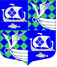 АДМИНИСТРАЦИЯ МУНИЦИПАЛЬНОГО ОБРАЗОВАНИЯ«ПРИМОРСКОЕ ГОРОДСКОЕ ПОСЕЛЕНИЕ»ВЫБОРГСКОГО РАЙОНА ЛЕНИНГРАДСКОЙ ОБЛАСТИПОСТАНОВЛЕНИЕот  04 июля   2016 года	                                                                                 № _654_О внесении изменений в Постановление администрации муниципального образования «Приморское городское поселение» Выборгского района Ленинградской области от 11.12.2014 года №208 «Об утверждении муниципальной программы «Безопасность МО «Приморское городское поселение» на 2015-2018 годы»В соответствии со ст. 179 Бюджетного кодекса РФ, с Постановлением администрации муниципального образования «Приморское городское поселение» Выборгского района Ленинградской области от 07.08.2014 года №132 «Об утверждении Порядка разработки, реализации и оценки эффективности муниципальных программ муниципального образования «Приморское городское поселение» Выборгского района Ленинградской области»ПОСТАНОВЛЯЕТ:Внести в Постановление администрации муниципального образования «Приморское городское поселение» Выборгского района Ленинградской области от 11.12.2014 года №208 «Об утверждении муниципальной программы «Безопасность МО «Приморское городское поселение» на 2015-2018 годы» с изменениями от 17.07.2015 года №229, от 15.10.2015 года №398, от 14.12.2015 года №527, от  23.03. 2016 года № 244 следующие изменения:Изложить Приложение №1 к муниципальной программе «Перечень подпрограмм, основных мероприятий муниципальной программы «Безопасность МО «Приморское городское поселение» на 2015-2018 годы», сроки реализации и ожидаемые результаты» в новой редакции согласно Приложению 1 к настоящему Постановлению;Изложить Приложение №2 к муниципальной программе «План реализации муниципальной программы «Безопасность МО «Приморское городское поселение» на 2015-2018 годы» в новой редакции согласно Приложению 2 к настоящему Постановлению.Постановление вступает в силу  после официального опубликования в газете «Выборг». Разместить настоящее постановление на официальном сайте администрации муниципального образования «Приморское городское поселение» Выборгского района Ленинградской области.Контроль за исполнением настоящего постановления возлагаю на себя.      Исполняющий обязанности главы  администрации                                                       Н.А. КарнауховаРазослано: дело, отдел бюджетной политики и учета администрации, Прокуратура, Комитет финансов, ООО «Газета «Выборг» - редакция», http://приморск-адм.рф,  А.И.Лихачев.Приложение №1к постановлению администрациимуниципального образования«Приморское городское поселение» Выборгского района Ленинградской областиот 04 июля . № 654ПЕРЕЧЕНЬподпрограмм, основных мероприятий муниципальной программы «Безопасность МО «Приморское городское поселение» на 2015-2018 годы», сроки реализации и ожидаемые результатыПриложение №2к постановлению администрациимуниципального образования«Приморское городское поселение» Выборгского района Ленинградской области                                                                                                                               от 04 июля . № 654ПЛАНреализации муниципальной программы «Безопасность МО «Приморское городское поселение» на 2015-2018 годы»№ п/пНаименование подпрограммы, основного мероприятия муниципальной программыОтветственный исполнительСрок реализацииСрок реализацииОжидаемый результат основного мероприятия (краткое описание)Последствия не реализации мероприятияСвязь с целевым показателем муниципальной программы№ п/пНаименование подпрограммы, основного мероприятия муниципальной программыОтветственный исполнительначалоокон-чаниеОжидаемый результат основного мероприятия (краткое описание)Последствия не реализации мероприятияСвязь с целевым показателем муниципальной программы12345678Подпрограмма 1. «Предупреждение чрезвычайных ситуаций, развитие гражданской обороны, защита поселения и территории от чрезвычайных ситуаций природного и техногенного характера, обеспечение пожарной безопасности и безопасности людей на водных объектах в МО «Приморское городское поселение»Подпрограмма 1. «Предупреждение чрезвычайных ситуаций, развитие гражданской обороны, защита поселения и территории от чрезвычайных ситуаций природного и техногенного характера, обеспечение пожарной безопасности и безопасности людей на водных объектах в МО «Приморское городское поселение»Подпрограмма 1. «Предупреждение чрезвычайных ситуаций, развитие гражданской обороны, защита поселения и территории от чрезвычайных ситуаций природного и техногенного характера, обеспечение пожарной безопасности и безопасности людей на водных объектах в МО «Приморское городское поселение»Подпрограмма 1. «Предупреждение чрезвычайных ситуаций, развитие гражданской обороны, защита поселения и территории от чрезвычайных ситуаций природного и техногенного характера, обеспечение пожарной безопасности и безопасности людей на водных объектах в МО «Приморское городское поселение»Подпрограмма 1. «Предупреждение чрезвычайных ситуаций, развитие гражданской обороны, защита поселения и территории от чрезвычайных ситуаций природного и техногенного характера, обеспечение пожарной безопасности и безопасности людей на водных объектах в МО «Приморское городское поселение»Подпрограмма 1. «Предупреждение чрезвычайных ситуаций, развитие гражданской обороны, защита поселения и территории от чрезвычайных ситуаций природного и техногенного характера, обеспечение пожарной безопасности и безопасности людей на водных объектах в МО «Приморское городское поселение»Подпрограмма 1. «Предупреждение чрезвычайных ситуаций, развитие гражданской обороны, защита поселения и территории от чрезвычайных ситуаций природного и техногенного характера, обеспечение пожарной безопасности и безопасности людей на водных объектах в МО «Приморское городское поселение»Подпрограмма 1. «Предупреждение чрезвычайных ситуаций, развитие гражданской обороны, защита поселения и территории от чрезвычайных ситуаций природного и техногенного характера, обеспечение пожарной безопасности и безопасности людей на водных объектах в МО «Приморское городское поселение»Основное мероприятие «Обеспечение безопасности  на водных объектах»Основное мероприятие «Обеспечение безопасности  на водных объектах»Основное мероприятие «Обеспечение безопасности  на водных объектах»Основное мероприятие «Обеспечение безопасности  на водных объектах»Основное мероприятие «Обеспечение безопасности  на водных объектах»Основное мероприятие «Обеспечение безопасности  на водных объектах»Основное мероприятие «Обеспечение безопасности  на водных объектах»Основное мероприятие «Обеспечение безопасности  на водных объектах»1. Обеспечение безопасности на водных объектах1. Обеспечение безопасности на водных объектах1. Обеспечение безопасности на водных объектах1. Обеспечение безопасности на водных объектах1. Обеспечение безопасности на водных объектах1. Обеспечение безопасности на водных объектах1. Обеспечение безопасности на водных объектах1. Обеспечение безопасности на водных объектах1.1Частичная очистка водолазами донной поверхности участков акватории залива, расположенных в районе мест массового отдыха гражданПервый заместитель главы администрации20152018Осуществление и совершенствование системы мероприятий по обеспечению безопасности людей на водных объектах, охране их жизни и здоровьяНизкий уровень безопасности на водных объектахОбеспечение безопасности на водных объектах1.2Обследование участков дна акватории залива, расположенных в районе мест массового отдыха гражданПервый заместитель главы администрации20152018Осуществление и совершенствование системы мероприятий по обеспечению безопасности людей на водных объектахНизкий уровень безопасности на водных объектахОбеспечение безопасности на водных объектах1.3Приобретение предупреждающих табличек (знаков), о безопасности людей на водных объектахПервый заместитель главы администрации20152018Снижение рисков чрезвычайных ситуацийГибель людей на водных объектахОбеспечение безопасности на водных объектахОсновное мероприятие «Защита населения и территории от чрезвычайных ситуаций природного и техногенного характера, гражданская оборона»Основное мероприятие «Защита населения и территории от чрезвычайных ситуаций природного и техногенного характера, гражданская оборона»Основное мероприятие «Защита населения и территории от чрезвычайных ситуаций природного и техногенного характера, гражданская оборона»Основное мероприятие «Защита населения и территории от чрезвычайных ситуаций природного и техногенного характера, гражданская оборона»Основное мероприятие «Защита населения и территории от чрезвычайных ситуаций природного и техногенного характера, гражданская оборона»Основное мероприятие «Защита населения и территории от чрезвычайных ситуаций природного и техногенного характера, гражданская оборона»Основное мероприятие «Защита населения и территории от чрезвычайных ситуаций природного и техногенного характера, гражданская оборона»Основное мероприятие «Защита населения и территории от чрезвычайных ситуаций природного и техногенного характера, гражданская оборона»2. Предупреждение и ликвидация последствий чрезвычайных ситуаций и стихийных бедствий природного и техногенного характера2. Предупреждение и ликвидация последствий чрезвычайных ситуаций и стихийных бедствий природного и техногенного характера2. Предупреждение и ликвидация последствий чрезвычайных ситуаций и стихийных бедствий природного и техногенного характера2. Предупреждение и ликвидация последствий чрезвычайных ситуаций и стихийных бедствий природного и техногенного характера2. Предупреждение и ликвидация последствий чрезвычайных ситуаций и стихийных бедствий природного и техногенного характера2. Предупреждение и ликвидация последствий чрезвычайных ситуаций и стихийных бедствий природного и техногенного характера2. Предупреждение и ликвидация последствий чрезвычайных ситуаций и стихийных бедствий природного и техногенного характера2. Предупреждение и ликвидация последствий чрезвычайных ситуаций и стихийных бедствий природного и техногенного характера2.1Сбор и обмен информацией в области защиты населения и территорий от чрезвычайных ситуаций природного и техногенного характера (услуги единой диспетчерской службы)Первый заместитель главы администрации20152018Обеспечение быстрого и эффективного реагирования на угрозу возникновения ЧС, обеспечит оперативное управление силами РСЧСОтсутствие информацииСбор и обмен информацией в области защиты населения и территорий от чрезвычайных ситуаций природного и техногенного характера2.2Обследование земельного участка пос. Озерки на наличие взрывоопасных предметовПервый заместитель главы администрации20152015Снижение рисков чрезвычайных ситуацийОтсутствие защиты от взрывоопасных предметовОбеспечение безопасности3. Подготовка населения и организаций к действиям в чрезвычайной ситуации в мирное и военное время3. Подготовка населения и организаций к действиям в чрезвычайной ситуации в мирное и военное время3. Подготовка населения и организаций к действиям в чрезвычайной ситуации в мирное и военное время3. Подготовка населения и организаций к действиям в чрезвычайной ситуации в мирное и военное время3. Подготовка населения и организаций к действиям в чрезвычайной ситуации в мирное и военное время3. Подготовка населения и организаций к действиям в чрезвычайной ситуации в мирное и военное время3. Подготовка населения и организаций к действиям в чрезвычайной ситуации в мирное и военное время3. Подготовка населения и организаций к действиям в чрезвычайной ситуации в мирное и военное время3.1Разработка проекта системы оповещения населения МО для действий по ГО в различных степенях готовности и предупреждения о чрезвычайных ситуацияхПервый заместитель главы администрации20152015Повышение готовности, оперативности реагирования на угрозы возникновения чрезвычайных ситуаций и ликвидации их последствий органов управления и специально уполномоченныхОтсутствие возможности оповещения населения в случае возникновения чрезвычайной ситуацииПодготовка к действиям в чрезвычайной ситуации3.2Приобретение памяток, пособий по вопросам гражданской обороны и чрезвычайных ситуацийПервый заместитель главы администрации20162018Организация пропаганды гражданской обороны и чрезвычайных ситуаций на территории поселенияНеосведомленность населения в условиях чрезвычайных ситуацийПодготовка к действиям в чрезвычайной ситуацииОсновное мероприятие «Обеспечение первичных мер пожарной безопасности»Основное мероприятие «Обеспечение первичных мер пожарной безопасности»Основное мероприятие «Обеспечение первичных мер пожарной безопасности»Основное мероприятие «Обеспечение первичных мер пожарной безопасности»Основное мероприятие «Обеспечение первичных мер пожарной безопасности»Основное мероприятие «Обеспечение первичных мер пожарной безопасности»Основное мероприятие «Обеспечение первичных мер пожарной безопасности»Основное мероприятие «Обеспечение первичных мер пожарной безопасности»4. Обеспечение первичных мер пожарной безопасности в границах населенных пунктов муниципального образования4. Обеспечение первичных мер пожарной безопасности в границах населенных пунктов муниципального образования4. Обеспечение первичных мер пожарной безопасности в границах населенных пунктов муниципального образования4. Обеспечение первичных мер пожарной безопасности в границах населенных пунктов муниципального образования4. Обеспечение первичных мер пожарной безопасности в границах населенных пунктов муниципального образования4. Обеспечение первичных мер пожарной безопасности в границах населенных пунктов муниципального образования4. Обеспечение первичных мер пожарной безопасности в границах населенных пунктов муниципального образования4. Обеспечение первичных мер пожарной безопасности в границах населенных пунктов муниципального образования4.1Противопожарная опашка населенных пунктовПервый заместитель главы администрации20162018Защита населенных пунктов от лесных пожаров Отсутствие защиты населенных пунктов от лесных пожаровОбеспечение первичных мер пожарной безопасности в границах населенных пунктах4.2Приобретение огнетушителейПервый заместитель главы администрации20152018Оснащение средствами пожаротушенияНедостаточное оснащение средствами пожаротушенияОбеспечение первичных мер пожарной безопасности в границах населенных пунктах4.3Приобретение боевого снаряжения добровольных пожарныхПервый заместитель главы администрации20182018Развитие материально-технической базыНедостаточное оснащение средствами пожаротушенияОбеспечение первичных мер пожарной безопасности в границах населенных пунктах4.4Приобретение мотопомпыПервый заместитель главы администрации20152018Развитие материально-технической базыНе достаточное количество мотопомп  в населенных пунктахОбеспечение первичных мер пожарной безопасности в границах населенных пунктах4.5Приобретение пожарных гидрантовПервый заместитель главы администрации20162018Развитие материально-технической базы пожарного оборудованияОтсутствие мест для забора воды пожарными подразделениямиОбеспечение первичных мер пожарной безопасности в границах населенных пунктах4.6Приобретение запасных частей для мотопомп, указательных знаков пожарный гидрант (ПГ), пожарный водоем (ПВ)Первый заместитель главы администрации20152015Развитие материально-технической базыОтсутствие ремкомплекта к мотопомпам, обозначений ПГ, ПВОбеспечение первичных мер пожарной безопасности в границах населенных пунктах4.7Приобретение пожарных рукавов, переходных муфт для пожарных мотопомпПервый заместитель главы администрации20162018Развитие материально-технической базыОтсутствие пожарных рукавов, переходных муфт для пожарных мотопомпОбеспечение первичных мер пожарной безопасности в границах населенных пунктах5. Строительство пожарных водоемов5. Строительство пожарных водоемов5. Строительство пожарных водоемов5. Строительство пожарных водоемов5. Строительство пожарных водоемов5. Строительство пожарных водоемов5. Строительство пожарных водоемов5. Строительство пожарных водоемов5.1Оформление кадастрового паспорта земельных участков под строительство пожарных водоемов в пос. Озерки, г. ПриморскеПервый заместитель главы администрации20152015Развитие материально-технической базыОтсутствие водоема для забора воды в населенных пунктахОбеспечение первичных мер пожарной безопасности в границах населенных пунктах5.2Оформление кадастрового паспорта земельных участков под строительство пожарных водоемов в пос. ПрибыловоПервый заместитель главы администрации20162016Развитие материально-технической базыОтсутствие водоема для забора воды в населенных пунктахОбеспечение первичных мер пожарной безопасности в границах населенных пунктах5.3Разработка проетно-сметной документации на строительство пожарных водоемов в пос. Озерки, г. ПриморскеПервый заместитель главы администрации20152016Развитие материально-технической базыОтсутствие водоема для забора воды в населенных пунктахОбеспечение первичных мер пожарной безопасности в границах населенных пунктах5.4Разработка проетно-сметной документации на строительство пожарных водоемов в пос. ПрибыловоПервый заместитель главы администрации20172017Развитие материально-технической базыОтсутствие водоема для забора воды в населенных пунктахОбеспечение первичных мер пожарной безопасности в границах населенных пунктах5.5Строительство пожарных водоемовПервый заместитель главы администрации20172018Развитие материально-технической базыОтсутствие водоема для забора воды в населенных пунктахОбеспечение первичных мер пожарной безопасности в границах населенных пунктахПодпрограмма 2 «Повышение безопасности дорожного движения на территории МО «Приморское городское поселение»Подпрограмма 2 «Повышение безопасности дорожного движения на территории МО «Приморское городское поселение»Подпрограмма 2 «Повышение безопасности дорожного движения на территории МО «Приморское городское поселение»Подпрограмма 2 «Повышение безопасности дорожного движения на территории МО «Приморское городское поселение»Подпрограмма 2 «Повышение безопасности дорожного движения на территории МО «Приморское городское поселение»Подпрограмма 2 «Повышение безопасности дорожного движения на территории МО «Приморское городское поселение»Подпрограмма 2 «Повышение безопасности дорожного движения на территории МО «Приморское городское поселение»Подпрограмма 2 «Повышение безопасности дорожного движения на территории МО «Приморское городское поселение»Основное мероприятие «Обеспечение безопасности дорожного движения»Основное мероприятие «Обеспечение безопасности дорожного движения»Основное мероприятие «Обеспечение безопасности дорожного движения»Основное мероприятие «Обеспечение безопасности дорожного движения»Основное мероприятие «Обеспечение безопасности дорожного движения»Основное мероприятие «Обеспечение безопасности дорожного движения»Основное мероприятие «Обеспечение безопасности дорожного движения»Основное мероприятие «Обеспечение безопасности дорожного движения»1. Содержание и ремонт автомобильных дорог1. Содержание и ремонт автомобильных дорог1. Содержание и ремонт автомобильных дорог1. Содержание и ремонт автомобильных дорог1. Содержание и ремонт автомобильных дорог1. Содержание и ремонт автомобильных дорог1. Содержание и ремонт автомобильных дорог1. Содержание и ремонт автомобильных дорог1.1Нанесение дорожной разметки в г. ПриморскеПервый заместитель главы администрации20152018Совершенствование организации движения транспорта и пешеходовДорожно-транспортные происшествияСнижение количества дорожно-транспортных происшествий1.2Паспортизация муниципальных дорог в границах населенных пунктов, разработка дислокаций дорожных знаковПервый заместитель главы администрации20152017Совершенствование организации движения транспорта и пешеходовДорожно-транспортные происшествияСнижение количества дорожно-транспортных происшествий1.3Техническое обслуживание уличных сетевых видеокамер и системы видеонаблюденияПервый заместитель главы администрации20152018Повышение уровня безопасности дорожного движения на территории муниципального образованияДорожно-транспортные происшествияСнижение количества дорожно-транспортных происшествий1.4Приобретение  знаков дорожного движенияПервый заместитель главы администрации20152018Совершенствование организации движения транспорта и пешеходовДорожно-транспортные происшествияСнижение количества дорожно-транспортных происшествий1.5Приобретение жесткого диска для системы видеонаблюдения объемом памяти 3 ТБ (3 Терабайта)Первый заместитель главы администрации20162018Повышение уровня безопасности дорожного движения на территории муниципального образованияДорожно-транспортные происшествияСнижение количества дорожно-транспортных происшествий№ п/пНаименование муниципальной программы, подпрограммы, основных мероприятийОтветственный исполнительСрок реализации, годСрок реализации, годГоды реализацииОценка расходов (тыс. рублей в ценах соответствующих лет)№ п/пНаименование муниципальной программы, подпрограммы, основных мероприятийОтветственный исполнительначалоокончаниеГоды реализацииОценка расходов (тыс. рублей в ценах соответствующих лет)1234567Муниципальная Программа «Безопасность МО «Приморское городское поселение» на 2015-2018 годы»Первый заместитель главы администрации2015201820152016201720182015-20181 191,61 305,31 520,31 254,95 272,1Подпрограмма 1 «Предупреждение чрезвычайных ситуаций, развитие гражданской обороны, защита поселения и территории от чрезвычайных ситуаций природного и техногенного характера, обеспечение пожарной безопасности и безопасности людей на водных объектах в МО «Приморское городское поселение»Подпрограмма 1 «Предупреждение чрезвычайных ситуаций, развитие гражданской обороны, защита поселения и территории от чрезвычайных ситуаций природного и техногенного характера, обеспечение пожарной безопасности и безопасности людей на водных объектах в МО «Приморское городское поселение»Подпрограмма 1 «Предупреждение чрезвычайных ситуаций, развитие гражданской обороны, защита поселения и территории от чрезвычайных ситуаций природного и техногенного характера, обеспечение пожарной безопасности и безопасности людей на водных объектах в МО «Приморское городское поселение»Подпрограмма 1 «Предупреждение чрезвычайных ситуаций, развитие гражданской обороны, защита поселения и территории от чрезвычайных ситуаций природного и техногенного характера, обеспечение пожарной безопасности и безопасности людей на водных объектах в МО «Приморское городское поселение»Подпрограмма 1 «Предупреждение чрезвычайных ситуаций, развитие гражданской обороны, защита поселения и территории от чрезвычайных ситуаций природного и техногенного характера, обеспечение пожарной безопасности и безопасности людей на водных объектах в МО «Приморское городское поселение»Подпрограмма 1 «Предупреждение чрезвычайных ситуаций, развитие гражданской обороны, защита поселения и территории от чрезвычайных ситуаций природного и техногенного характера, обеспечение пожарной безопасности и безопасности людей на водных объектах в МО «Приморское городское поселение»Подпрограмма 1 «Предупреждение чрезвычайных ситуаций, развитие гражданской обороны, защита поселения и территории от чрезвычайных ситуаций природного и техногенного характера, обеспечение пожарной безопасности и безопасности людей на водных объектах в МО «Приморское городское поселение»Основное мероприятие «Обеспечение безопасности  на водных объектах»Основное мероприятие «Обеспечение безопасности  на водных объектах»Основное мероприятие «Обеспечение безопасности  на водных объектах»201520182015201620172018118,493,097,0101,31. Обеспечение безопасности на водных объектах1. Обеспечение безопасности на водных объектах1. Обеспечение безопасности на водных объектах1. Обеспечение безопасности на водных объектах1. Обеспечение безопасности на водных объектах1. Обеспечение безопасности на водных объектах1. Обеспечение безопасности на водных объектах1.1Частичная очистка водолазами донной поверхности участков акватории залива, расположенных в районе мест массового отдыха гражданПервый заместитель главы администрации20152018201520162017201822,824,025,326,71.2Обследование участков дна акватории залива, расположенных в районе мест массового отдыха гражданПервый заместитель главы администрации20152018201520162017201845,649,051,754,61.3Приобретение предупреждающих табличек (знаков), о безопасности людей на водных объектахПервый заместитель главы администрации20152018201520162017201850,020,020,020,02.  Основное мероприятие «Защита населения и территории от чрезвычайных ситуаций природного и техногенного характера, гражданская оборона»2.  Основное мероприятие «Защита населения и территории от чрезвычайных ситуаций природного и техногенного характера, гражданская оборона»2.  Основное мероприятие «Защита населения и территории от чрезвычайных ситуаций природного и техногенного характера, гражданская оборона»201520182015201620172018219,2120,1126,3132,82. Предупреждение и ликвидация последствий чрезвычайных ситуаций и стихийных бедствий природного и техногенного характера2. Предупреждение и ликвидация последствий чрезвычайных ситуаций и стихийных бедствий природного и техногенного характера2. Предупреждение и ликвидация последствий чрезвычайных ситуаций и стихийных бедствий природного и техногенного характера2. Предупреждение и ликвидация последствий чрезвычайных ситуаций и стихийных бедствий природного и техногенного характера2. Предупреждение и ликвидация последствий чрезвычайных ситуаций и стихийных бедствий природного и техногенного характера2. Предупреждение и ликвидация последствий чрезвычайных ситуаций и стихийных бедствий природного и техногенного характера2. Предупреждение и ликвидация последствий чрезвычайных ситуаций и стихийных бедствий природного и техногенного характера2.1Сбор и обмен информацией в области защиты населения и территорий от чрезвычайных ситуаций природного и техногенного характера (услуги единой диспетчерской службы)Первый заместитель главы администрации201520182015201620172018104,2110,1116,3122,82.2Обследование земельного участка пос. Озерки на наличие взрывоопасных предметовПервый заместитель главы администрации20152015201525,03. Подготовка населения и организаций к действиям в чрезвычайной ситуации в мирное и военное время3. Подготовка населения и организаций к действиям в чрезвычайной ситуации в мирное и военное время3. Подготовка населения и организаций к действиям в чрезвычайной ситуации в мирное и военное время3. Подготовка населения и организаций к действиям в чрезвычайной ситуации в мирное и военное время3. Подготовка населения и организаций к действиям в чрезвычайной ситуации в мирное и военное время3. Подготовка населения и организаций к действиям в чрезвычайной ситуации в мирное и военное время3. Подготовка населения и организаций к действиям в чрезвычайной ситуации в мирное и военное время3.1Разработка проекта системы оповещения населения МО для действий по ГО в различных степенях готовности и предупреждения о чрезвычайных ситуацияхПервый заместитель главы администрации20152015201590,03.2Приобретение памяток, пособий по вопросам гражданской обороны и чрезвычайных ситуацийПервый заместитель главы администрации2016201820162017201810,010,010,03. Основное мероприятие «Обеспечение первичных мер пожарной безопасности»3. Основное мероприятие «Обеспечение первичных мер пожарной безопасности»3. Основное мероприятие «Обеспечение первичных мер пожарной безопасности»201520182015201620172018273,5343,0738,8753,84. Обеспечение первичных мер пожарной безопасности в границах населенных пунктов муниципального образования4. Обеспечение первичных мер пожарной безопасности в границах населенных пунктов муниципального образования4. Обеспечение первичных мер пожарной безопасности в границах населенных пунктов муниципального образования4. Обеспечение первичных мер пожарной безопасности в границах населенных пунктов муниципального образования4. Обеспечение первичных мер пожарной безопасности в границах населенных пунктов муниципального образования4. Обеспечение первичных мер пожарной безопасности в границах населенных пунктов муниципального образования4. Обеспечение первичных мер пожарной безопасности в границах населенных пунктов муниципального образования4.1Противопожарная опашка населенных пунктовПервый заместитель главы администрации2016201820162017201880,080,0100,04.2Приобретение огнетушителейПервый заместитель главы администрации201520182015201720181,610,810,84.3Приобретение боевого снаряжения добровольных пожарныхПервый заместитель главы администрации20182018201850,04.4Приобретение мотопомпыПервый заместитель главы администрации201520182015201817,945,04.5Приобретение пожарных гидрантовПервый заместитель главы администрации2016201820162017201828,028,028,04.6Приобретение запасных частей для мотопомп, указательных знаков пожарный гидрант (ПГ), пожарный водоем (ПВ)Первый заместитель главы администрации20152015201524,04.7Приобретение пожарных рукавов, переходных муфт для пожарных мотопомпПервый заместитель главы администрации2016201820162017201820,020,020,05. Строительство пожарных водоемов5. Строительство пожарных водоемов5. Строительство пожарных водоемов5. Строительство пожарных водоемов5. Строительство пожарных водоемов5. Строительство пожарных водоемов5. Строительство пожарных водоемов5.1Оформление кадастрового паспорта земельных участков под строительство пожарных водоемов в пос. Озерки, г. ПриморскеПервый заместитель главы администрации20152015201530,05.2Оформление кадастрового паспорта земельных участков под строительство пожарных водоемов в пос. ПрибыловоПервый заместитель главы администрации20162016201615,05.3Разработка проектно-сметной документации на строительство пожарных водоемов в пос. Озерки, г. ПриморскеПервый заместитель главы администрации2015201620152016200,0200,05.4Разработка проетно-сметной документации на строительство пожарных водоемов в пос. ПрибыловоПервый заместитель главы администрации201720172017100,05.5Строительство пожарных водоемов в пос. Озерки, г. ПриморскеПервый заместитель главы администрации2017201820172018500,0500,0Итого по подпрограмме 12015201820152016201720182015-2018611,1556,1962,1987,93 117,2Подпрограмма 2 «Повышение безопасности дорожного движения на территории МО «Приморское городское поселение»Подпрограмма 2 «Повышение безопасности дорожного движения на территории МО «Приморское городское поселение»Подпрограмма 2 «Повышение безопасности дорожного движения на территории МО «Приморское городское поселение»Подпрограмма 2 «Повышение безопасности дорожного движения на территории МО «Приморское городское поселение»Подпрограмма 2 «Повышение безопасности дорожного движения на территории МО «Приморское городское поселение»Подпрограмма 2 «Повышение безопасности дорожного движения на территории МО «Приморское городское поселение»Подпрограмма 2 «Повышение безопасности дорожного движения на территории МО «Приморское городское поселение»4. Основное мероприятие «Обеспечение безопасности дорожного движения»4. Основное мероприятие «Обеспечение безопасности дорожного движения»4. Основное мероприятие «Обеспечение безопасности дорожного движения»201520182015201620172018580,5749,2558,2267,01. Содержание и ремонт автомобильных дорог1. Содержание и ремонт автомобильных дорог1. Содержание и ремонт автомобильных дорог1. Содержание и ремонт автомобильных дорог1. Содержание и ремонт автомобильных дорог1. Содержание и ремонт автомобильных дорог1. Содержание и ремонт автомобильных дорог1.1Нанесение дорожной разметки в г. ПриморскеПервый заместитель главы администрации20152018201520162017201856,357,057,057,01.2Паспортизация муниципальных дорог в границах населенных пунктов, разработка дислокаций дорожных знаковПервый заместитель главы администрации20152017201520162017273,5314,5299,71.3Техническое обслуживание уличных сетевых видеокамер и системы видеонаблюденияПервый заместитель главы администрации20152018201520162017201815,050,060,050,01.4Приобретение  знаков дорожного движенияПервый заместитель главы администрации201520182015201620172018235,7317,7141,5150,01.5Приобретение жесткого диска для системы видеонаблюдения объемом памяти 3 ТБ (3 Терабайта)Первый заместитель главы администрации201620182016201810,010,0Итого по подпрограмме 22015201820152016201720182015-2018580,5749,2558,2267,02 154,9